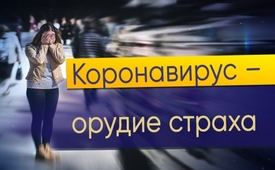 Коронавирус – орудие страха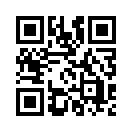 После вспышки пандемии коронавируса средства массовой информации во Франции создали атмосферу страха. Раньше были регулярные беспорядки во время забастовок и уличных демонстраций, а сейчас улицы Парижа вдруг опустели. 
Не стала ли вдруг угроза здоровью благом для правительства, чтобы, создав атмосферу страха, облегчить проведение реформ?Во всем мире коронавирус уже несколько месяцев является предметом кампании паники в средствах массовой информации. Во Франции СМИ создали и поддерживают атмосферу страха. Умело составленные интервью были направлены на то, чтобы будоражить эмоции, количество смертей постоянно подсчитывалось, снова и снова демонстрировались изображения гробов и больниц. Рекламные ролики весь день напоминали людям о мероприятиях против коронавируса. 
12 марта 2020 года президент Франции Эммануэль Макрон серьезным тоном произнес свое телеобращение. Он использовал шокирующие слова вроде "мы на войне", а также заявил:

"Правительство мобилизует все необходимые финансовые ресурсы для оказания помощи и спасения жизней любой ценой, и в свете этой ситуации абсолютным приоритетом для нашей нации будет наше здоровье". 

Однако, если обратить внимание на другие сферы, такие как новая технология мобильной связи 5G и ее влияние на здоровье, то когда сотни ученых пишут ему письма, указывая на опасность, которую эта технология представляет для людей и природы, в ответ следует полная тишина. Это противоречие наводит на мысль о том, что в действительности правительство не заботится о здоровье людей. Так что же мотивирует использовать средства массовой информации, чтобы провоцировать этот страх у населения?

- Если посмотреть на события, предшествовавшие кризису, связанному с Covid-19, то это были в основном демонстрации желтых жилетов с их уличными шествиями и ожесточенными столкновениями с полицией. 
- Пенсионная реформа также вызвала много волнений, прежде всего, забастовки на французских железных дорогах. 
- Во Франции регулярно происходят беспорядки во время забастовок и уличных демонстраций, и как только обнародуются реформы, эти протестные движения приобретают необычайные масштабы. В отличие от других, французский народ известен своими протестами и восстаниями. Но вдруг, как по волшебству, улицы Парижа, которые еще вчера были ареной жестоких столкновений, теперь стали настолько пустыми, что можно услышать пение птиц. Для этого достаточно было напугать людей словами и изображениями, убедить их в том, что здоровье превыше всего. 

Неужели угроза всеобщему здоровью вдруг стала благом для правительства?

На самом деле интересно отметить, что после кризиса Covid-19, согласно опросу Французского института общественного мнения, 75% французов выступают за вакцинацию, в то время как в 2017 году, когда Odoxa и France Inter провели опрос о введении 11 вакцин для детей, 56% были против. 
Наличные деньги также недавно были представлены как переносчики болезни. 
Согласно исследованию, проведенному больницами Женевского университета, вирусы гриппа могут выживать на банкнотах до двух недель. После этого кризиса многие магазины больше не принимают наличные деньги. Является ли это долгожданной возможностью ускорить процесс отмены наличных средств?
Еще одной сферой, которую также нужно рассмотреть в этом контексте, является мониторинг мобильных телефонов с помощью приложений Corona-Apps, которые представляются в качестве решения для сдерживания пандемии.
Отметим также, что 12 апреля 2020 года министерство внутренних дел объявило тендер на закупку дронов на сумму 3,8 млн. евро. При этом речь идет об оборудовании для наблюдения, исследований и разведки, предназначенном для подразделений внутренней безопасности. 
Тест на коронавирус, как вариант, может превратиться в средство слежения за гражданами со стороны государства, без их ведома и согласия!
Эти примеры показывают, что гораздо легче проводить реформы, если напугать людей. Тогда это проходит без проблем, вдруг все становится легко. Сопротивления почти нет, раздутый страх перед коронавирусом помогает заставить людей глотать такие темы, как отмена наличных денег, вакцинация и наблюдение за гражданами. 
Скотт Дженсен, американский ученый, очень хорошо сказал об этом:
"Страх — это отличный способ контролировать людей, иногда парализующий способность людей думать самостоятельно. Я не хочу этого для них, я хочу, чтобы люди говорили, что мы преодолеем это, я буду использовать свою голову, буду искать разные источники, слушать эти источники и думать самостоятельно".от jl.Источники:Pétition contre 5G: https://www.leslignesbougent.org/petitions/stop-5g-en-france/
Sondage IFOP: https://youtu.be/5eUzMfokaAA
Sondage Odoxa/France Inter: https://www.franceinter.fr/emissions/le-telephone-sonne/le-telephone-sonne-28-juillet-2017
Argent liquide: www.swissinfo.ch/fre/crise-du-coronavirus_la-suisse-apprend-avivre_sans-argent-liquide/45727286
Drones: https://www.lemonde.fr/pixels/article/2020/04/16/drones-une-ombre-chinoise-derriere-l-appel-d-offres-du-ministere-de-l-interieur_6036804_4408996.html
Citation: https://www.brighteon.com/ba245530-cb9b-467f-83c2-34fa5da54da0Может быть вас тоже интересует:---Kla.TV – Другие новости ... свободные – независимые – без цензуры ...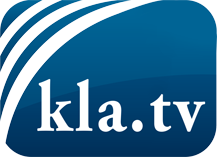 О чем СМИ не должны молчать ...Мало слышанное от народа, для народа...регулярные новости на www.kla.tv/ruОставайтесь с нами!Бесплатную рассылку новостей по электронной почте
Вы можете получить по ссылке www.kla.tv/abo-ruИнструкция по безопасности:Несогласные голоса, к сожалению, все снова подвергаются цензуре и подавлению. До тех пор, пока мы не будем сообщать в соответствии с интересами и идеологией системной прессы, мы всегда должны ожидать, что будут искать предлоги, чтобы заблокировать или навредить Kla.TV.Поэтому объединитесь сегодня в сеть независимо от интернета!
Нажмите здесь: www.kla.tv/vernetzung&lang=ruЛицензия:    Creative Commons License с указанием названия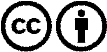 Распространение и переработка желательно с указанием названия! При этом материал не может быть представлен вне контекста. Учреждения, финансируемые за счет государственных средств, не могут пользоваться ими без консультации. Нарушения могут преследоваться по закону.